Families in Broadcasting 	Scholarship 			The New Hampshire Association of Broadcasters Families in Broadcasting Scholarship (FBS) was created to aid members as their children pursue higher education. This year, the NHAB will award $500 scholarships to graduating high school seniors through college students entering their senior year in Fall 2023.  Students must complete this application, including essay and high school and/or college transcripts and submit it to the NHAB offices no later than Friday, April 21, 2023, to be eligible.  A committee of State Association Broadcaster Executives will determine the winners.	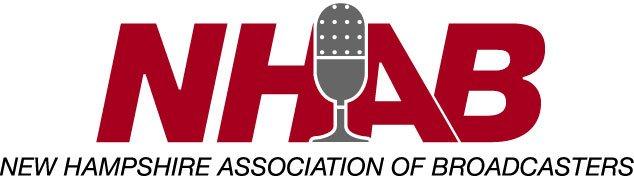 Return to:   NHAB PO Box 5578 Manchester, NH 03108 or by submitting online.Must be postmarked by Friday, April 21, 2023.  We will not accept faxed applications.PLEASE TYPE or PRINT LEGIBLY Student      Applicant’s Name________________________________________________________________ Address______________________________________________________
Tel No (________)____________________ City________________________ State_____  Zip_____________  Email _____________________________________Student’s Parent/Legal Guardian  Name___________________________________________________________
Tel No (_______)__________________ Address_____________________________________
City _____________________State__________Zip___________ Employed full time at which NHAB Member Station? ____________    For how long? _____________ years/mos. 
*PLEASE INCLUDE A COPY OF YOUR MOST RECENT HIGH SCHOOL AND/OR COLLEGE TRANSCRIPTS
School You will graduate this coming spring from which High School?____________________________   /  N/APost-secondary school you will attend next fall?____________________________________________School Address_________________________________________________ School Tel No (______)______________Activities (Use additional pages, if necessary) List school and community activities, including clubs and offices you have held: __________________________________________________________________________________________________________________________________________________________________________List honors and other accomplishments:
__________________________________________________________________________________________________________________________________________________________________________

Essay Please attach an essay that addresses the following:• In what ways have you been influenced or benefitted from your parent/legal guardian being in the broadcast business? • What career do you plan to pursue, and why? • Why should we award you $500 towards your education?I certify the information on this application and attachments is true and correct to the best of my knowledge.Applicant’s Signature  ____________________________________________Station/General Manager Certification I certify this applicant is the child of an employee who has been in continuous full-time employment as of July 1, 2022. Name__________________________ Station______________   ____________________________                    (Please type)                                                                                                             (Signature)The Selection 
The FBS Selection Committee will review the applications and essays and respond to applicant by June 2, 2023.    Payment will be made to the student AND post-secondary institution.

 *For additional applications or for more information, please visit nhab.org.